СОБРАНИЕмуниципального образования«Холмский городской округ»РЕШЕНИЕот 27.07.2017 г.   № 48/5-506В соответствии со статьей 27 Федерального закона от 06.10.2003 г № 131 – ФЗ           «Об общих принципах организации местного самоуправления в Российской Федерации»,  решением Собрания муниципального образования «Холмский городской округ» от 21.07.2011 г. № 30 / 4  – 565 «Об утверждении порядка организации и осуществления территориального общественного самоуправления муниципального образования «Холмский городской округ»,  руководствуясь частью 1 статьи 20 Устава муниципального образования «Холмский городской округ», Собрание муниципального образования «Холмский городской округ»РЕШИЛО: 	1. Установить границы на территории муниципального образования  «Холмский  городской округ» для осуществления деятельности Территориального общественного самоуправления в г. Холмске по ул. Первомайской, дома № 10 и 10а (Приложение № 1 – описание границ);	2. Опубликовать настоящее решение в газете «Холмская панорама».  	3. Контроль за исполнением настоящего решения возложить на главу муниципального образования – председателя Собрания муниципального образования «Холмский городской округ» – Бородина А.Н.И.о. главы муниципального образования – председателя Собрания муниципального образования«Холмский городской округ»							С.В.Мищенко					Приложение №  1к решению Собрания муниципального образования «Холмский городской округ»от  27.07.2017 г.  № 48/5-506Границы Территориального общественного самоуправления по ул. Первомайской, дома № 10 и 10а в г. Холмске  муниципального образования «Холмский городской округ» Границы ТОС (Территориального общественного самоуправления) проживания граждан в г. Холмске муниципального образования «Холмский городской округ» проходят с восточной стороны от заезда во  двор многоквартирных домов  № 10, 10а по ул. Первомайская, на  юг 46 метров до перекрестка примыкающего многоквартирного дома № 12 по ул. Первомайская. Далее 67 метров на запад до оврага. Потом вдоль оврага на север 33 метра. И 46 метров на северо-восток до угла многоквартирного дома №10 по ул. Первомайская. От угла многоквартирного  дома № 10 по ул. Первомайская на восток 47 метров до заезда во двор многоквартирных домов № 10 и 10а по ул. Первомайская.     В границы территориального общественного самоуправления входят многоквартирные дома № 10 и 10а по ул. Первомайская. Об установлении границ территорииТерриториального общественного самоуправления на территории муниципального образования «Холмский городской округ»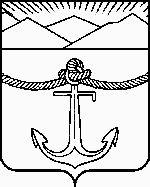 